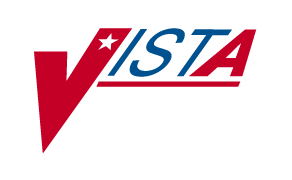 Integrated Funds Distribution,Control Point Activity, Accountingand Procurement(IFCAP)WAREHOUSE CLERKUSER'S GUIDEVersion 5.1October 2000Revised October 2011Department of Veterans AffairsOffice of Information and Technology (OI&T)Management, Enrollment, and Financial SystemsRevision HistoryInitiated on PREFACEThis user's guide is for VA personnel that use the Warehouse menus in the Integrated Funds Distribution, Control Point Activity, Accounting and Procurement (IFCAP) system.Warehouse clerk user’s guidetable of contentsCHAPTER 1  INTRODUCTION	11.1  The Role of the Warehouse Clerk	11.2  How to Use This Manual	11.3  Reference Numbering System	11.4  Package Management, Legal Requirements and Security Measures	11.5  Package Operation	11.6  Features	21.6.1  Receiving Report Processing	21.6.2  Shipping Charges	2chapter 2 RECEIVING GOODS IN THE WAREHOUSE	32.1  Introduction	32.2  Receiving Goods and Equipment	32.2.1  Menu Path	32.2.2  Review the Requisition or Purchase Order	32.2.3  Check for Shipping Discrepancy	32.2.4  Receipt of Item	42.3  What if the Requisition or Purchase Order Number Is Not on the Invoice?	52.4  What if the Requisition or Purchase Order Number Is Not in IFCAP?	6CHAPTER 3 SUPPLEMENTARY MENU OPTIONS	73.1  Introduction	73.2  Print Receiving Report	73.2.1  Menu Path	73.2.2  Select Order Number	73.2.3  Enter Date	73.3  Purchase Order Display	83.3.1  Menu Path	83.3.2  Enter Order Number	83.3.3  Display Order	83.3.4  Review Receiving Report	103.4  Delete a Receiving Report	103.4.1  Introduction	103.4.2 Menu Path	113.4.3  Enter Order Number	113.4.4  Display Order	113.5  Warehouse Receiving Statistics	123.5.1  Introduction	123.5.2  Menu Path	123.5.3  List Statistics	123.5.4  Print Statistics	123.6  Imprest Funds Purchase Orders Receiving	143.6.1  Introduction	143.6.2  Menu Path	143.6.3  Enter Order Number	143.6.4  Enter Delivery Date	14CHAPTER 4 ERROR MESSAGES AND THEIR RESOLUTION	17Glossary	20Index	30CHAPTER 1  INTRODUCTION1.1  The Role of the Warehouse ClerkIn IFCAP, VA employees request goods and services by creating electronic requests.  Those requests are funded by an operating budget called a Control Point.  Purchasing Agents and Requisition Clerks are responsible for creating purchase orders and requisitions to fulfill those requests. Control Point users may also create Purchase Card Orders.   As vendors deliver items from these purchase orders, requisitions and purchase card orders to the warehouse, warehouse staff will record the arrival of the items, deliver the items, and record any shipping discrepancies.  Not all purchase card orders are received in the Warehouse.  1.2  How to Use This ManualThis manual explains how to perform the role of the Warehouse Clerk by dividing that role into small, manageable tasks.  The authors of this manual have listed these tasks in successive order so that each instruction builds on the information from previous instructions.  This will allow new Warehouse Clerks to use this manual as a tutorial by following the instructions in the guide from beginning to end.  Experienced Warehouse Clerks can use this manual as a reference tool by using the index and table of contents.1.3  Reference Numbering SystemThis manual uses a special paragraph numbering system to allow users to understand how the sections of the manual relate to each other.  For example, this paragraph is section 1.3.  This means that this paragraph is the main paragraph for the third section of Chapter 1.  If there were two subsections to this section, they would be numbered sections 1.3.1 and 1.3.2.  A paragraph numbered 1.3.5.4.7 would be the seventh subsection of the fourth subsection of the fifth subsection of the third subsection of Chapter 1.  All clear?  Actually, all this means is that users that want to divide their reading into manageable lessons can concentrate on one section and all of its subsections, for example, section 1.3.5.4 and all of its subsections would make a coherent lesson.1.4  Package Management, Legal Requirements and Security MeasuresIn order to use IFCAP to enter received goods and resolve shipping discrepancies, IFCAP users are given access to a set of IFCAP menu options designed for their use.  Some of these menu options are additionally controlled by access "keys."  The Information Resources Management Service at their facility administers these access keys to individual Warehouse Clerks.  Also, each IFCAP user has a "signature code" that functions legally as their signature.  IFCAP users must enter an electronic signature code password to create any form in IFCAP that would require an authorizing signature if they created the form manually.1.5  Package OperationNovice Warehouse Clerks will be unfamiliar with the information that some of the IFCAP prompts require.  IFCAP provides three levels of explanations for the prompts.  Enter a question mark at the prompt to read a description of the prompt, two question marks to read a more complex explanation of the prompt, and three question marks to read a complete description of the prompt and read a list of acceptable responses to the prompt.1.6  Features1.6.1  Receiving Report ProcessingWarehouse/Receiving functionality allows users to create Receiving Reports for items received from a Vendor.  IFCAP can transmit Receiving Report to Fiscal for further processing.  After Fiscal processes the Receiving Report they determine if the Receiving Report information will be sent to . Receiving Reports will eventually be posted into the CAPPS system in  to permit payment to the Vendor. The credit card holder may do the purchase card receiving process in the Service.  The Receiving Report goes to a system called IFRR/NRR.  This system microfilms the receiving reports and gives them an identifying “DLN” (document locator number).   The IFCAP receiving report will be processed into CAPPS and IFRR will create and transmit the RT document, including the DLN, to FMS. If a Federal Receiving Report is sent to  the INRR system will process those.1.6.2  Shipping ChargesShipping charges are applied to the first partial shipment received for an order.  Users that mistakenly enter a partial Receiving Report for goods that have not been received can delete the partial Receiving Report.  If they delete the partial Receiving Report, IFCAP will ask the user if they also want to delete the shipping charges associated with that receiving report, using the following prompt:Shipping charges are $       , Do you wish to delete? Y/N//If other partials have been received, this message will not appear. If the shipping charges are removed with the first partial they will be re-established when the next partial is received.Chapter 2 RECEIVING GOODS IN THE WAREHOUSE2.1  IntroductionThis chapter explains how to use IFCAP to report the receipt of goods in the warehouse, and how to locate the IFCAP record of the purchase order for the goods.2.2  Receiving Goods and Equipment2.2.1  Menu PathSelect Receipt of Purchase Order from the Warehouse Menu.  Enter a station number.  At the PURCHASE ORDER: prompt, enter the purchase order number on the packing slip or invoice that came with the goods.  If the order number is not on the invoice, skip to section 2.3.Select Warehouse Option:  ?           Receipt of Purchase Order          Print Receiving Report          Purchase Order Display          Delete a Receiving Report           Warehouse Receiving Statistics          Imprest Funds Purchase Orders ReceivingSelect Warehouse Option: Receipt of Purchase OrderSelect STATION NUMBER ('^' TO EXIT): 111//          ANYTOWN,NV2.2.2  Review the Requisition or Purchase OrderIFCAP will display the purchase order number with the station number as a prefix, the type of order, the status of the order, the Fund Control Point, total amount of the order, and the purchasing agent that created the purchase order.  Type Y for yes at the Review Purchase Order?: prompt to review the items on the order.PURCHASE ORDER: a00002  111-A00002    ST   Ordered and Obligated               FCP: 081     $ 206.20             PA/PPM/AUTHORIZED BUYER: IFBUYER,ONEREVIEW PURCHASE ORDER? NO// Y  (YES)2.2.3  Check for Shipping DiscrepancyCompare the goods received to the items on the requisition or purchase order record in IFCAP.  The IFCAP line item for the goods should be the same as the goods delivered, unless the requisition or purchase order indicates that the item has been extracted for purchase elsewhere or canceled.  Otherwise, if the goods delivered are not the same in type or quantity, there is a shipping discrepancy.  If there is a discrepancy other than receipt of lesser or greater quantity than IFCAP lists for the purchase, quit the Receipt of Purchase Order option by entering a caret (^) at the prompts.  If there is a greater quantity delivered than IFCAP lists for the purchase, enter the date received.PURCHASE ORDER: 111-A00002           STATUS: Ordered and ObligatedM.O.P.: INVOICE/RECEIVING REPORT     LAST PARTIAL RECD.:                                      REQUESTING SERVICE: MEDICINEVENDOR:  IFVENDOR,ONE                           SHIP TO: Warehouse         1000 S BOULEVARD                                          SUITE          ROOM 100, POD 12                                ANYTOWN, NV  99999         ANYTOWN, GA  11111                              DELIVERY HOURS:         8003338838                                               ACCT # 883198                                      DELIVERY LOCATION: BDL3________________________________________________________________________________FOB POINT: DESTINATION       |PROPOSAL: N/A              |AUTHORITY: : 828100          |                           |  FAR 13TYPE: *DELIVERY & PURCHASE ORDER|                        |AGENT:DELIVER ON/BEFORE    |CONTRACT:                  |  IFBUYER,ONEDISCOUNT TERM: NET30         |          *VANAC90N3198010 |DATE: APP: 3640160-081             |                           |                             |                           |TOTAL:   206.20--------------------------------------------------------------------------------        ENTER '^' TO HALT:UNIT           TOTALITEM           DESCRIPTION                QTY UNIT     COST           COST--------------------------------------------------------------------------------    1   POST-IT-NOTES 3X3, YELLOW.        220  UN      0.25          55.00        UNRULED. 100 SHEETS TO PAD.        ADHESIVE ON BACK         NSN:  7530-01-116-7867        QTY PREV RCVD:     0        Items per UN: 12        BOC: 2660     FMS LINE: 001    2   ERASERS                           144  BX      1.05         151.20        NSN:  7510-01-432-4323        Items per BX: 144        BOC: 2660     FMS LINE: 001     CONTRACT: VANAC90N3198010        V.A. TRANSACTION NUMBERS:               111-00-2-081-0002END OF DISPLAY--PRESS RETURN OR ENTER '^' TO HALT:DATE RECEIVED: TODAY//  ()LINE ITEM: 1   Item: 1  1   POST-IT-NOTES 3X3, YELLOW. UNRULED. 100 SHEETS TO PAD. ADHE         STK#:                     NSN: 7530-01-116-7867          POST-IT-NOTES 3X3, YELLOW. UNRULED. 100 SHEETS TO PAD. ADHESIVE      ON BACK UNIT OF PRCH: UN        QTY ORDERED: 220        PREVIOUSLY RECEIVED: 0   QTY BEING RECEIVED: 55         AMOUNT: 552.2.4  Receipt of ItemIf there are no discrepancies between the shipment and the requisition or purchase order, enter the line item number for the item at the Line Item: prompt.  Enter A if the shipment represents all outstanding items on the requisition or purchase order.  Enter C for "complete," ONLY if there are no more goods left to receive on the requisition or purchase order.  Enter your electronic signature code and print the receiving report.  Type Y for yes at the Approve this receiving report and print in Receiving?: prompt.  Type Y for yes at the Do you want to also print Receiving Report in FISCAL?: prompt.  If you want to enter another received purchase order, enter another requisition or purchase order number at the Purchase Order: prompt.  Otherwise, press the Enter key to return to the Warehouse menu.Note:	If you make a mistake during the Receipt of Purchase Order option, enter N at the DO YOU WANT TO ALSO PRINT THE REPORT IN FISCAL? prompt.LINE ITEM: C   Complete P.O. as is? YES// Y  (YES)PURCHASE ORDER: 111-A00002           STATUS: Ordered and ObligatedPROCESSING: INVOICE/RECEIVING REPORT PARTIAL: 1  2/11/2000--------------------------------------------------------------------------------                                                       UNIT    QTY     TOTALITEM           DESCRIPTION                QTY UNIT     COST    REC     COST--------------------------------------------------------------------------------    1   POST-IT-NOTES 3X3, YELLOW.        220  UN      0.25    220     55.00        UNRULED. 100 SHEETS TO PAD.        ADHESIVE ON BACK         IMF #: 30        2   ERASERS                           144  BX      1.05    144    151.20        IMF #: 170    CONTRACT: VANAC90N3198010                                              Total Amount:           206.20   Approve this receiving report and print in Receiving ? YES// Y  (YES)Enter ELECTRONIC SIGNATURE CODE:                    Thank you.Do you want to also print Receiving Report in FISCAL ? YES//  Y  (YES)PURCHASE ORDER:2.3  What if the Requisition or Purchase Order Number Is Not on the Invoice?Enter the vendor name at the Purchase Order: prompt.  Scroll through the requisitions or purchase orders in the system for that vendor.  Record the requisition or purchase order numbers for any order that may be possible matches.Select Warehouse Option: RECeipt of Purchase OrderSelect STATION NUMBER ('^' TO EXIT): 111//       ANYTOWN, NVPURCHASE ORDER: IFVENDOR,TWO     1   IFVENDOR,TWO  IFVENDOR,TWO                PH:555 222-2625  NO: 41369ORD ADD:777 HIGH RD                          FMS:        ANYTOWN,  11111                    CODE:98722987301  FAX:301 427-3711     2   IFVENDOR,TWO  IFVENDOR,TWO           EDI  PH:555 777-9191  NO: 41380ORD ADD:777 HIGH RD                           FMS:        ANYTOWN, MA 11111                    CODE:             FAX:CODE:             FAX:                                                        Business Type UndefinedCHOOSE 1-2: 1  IFVENDOR,TWO                        PH:555 222-2625  NO: 41369ORD ADD:777 HIGH RD                           FMS:        ANYTOWN,  11111                    CODE:98722987301  FAX:333 444-3711     1   IFVENDOR,TWO  111-A05100   PC   Order Not Completely Prepared               FCP: 911     $ 38.40     2   IFVENDOR,TWO  111-A05099   PC   Partial Order Received               FCP: 911     $ 38.40     3   IFVENDOR,TWO  111-A05098   PC   Ordered (No Fiscal Action Required               FCP: 911     $ 38.40     4   IFVENDOR,TWO  111-P05087   PC   Ordered (No Fiscal Action Required               FCP: 110     $ 10.90     5   IFVENDOR,TWO  111-P05086   PC   Order Not Completely Prepared               FCP: 911     $ 0.002.4  What if the Requisition or Purchase Order Number Is Not in IFCAP?Sometimes, you will not be able to find the record of an item you receive.  If this happens, call the Purchasing Agent in the Purchasing and Contracting Section, describe or show them the invoice, and ask them to locate the requisition or purchase order number.CHAPTER 3 SUPPLEMENTARY MENU OPTIONS3.1  IntroductionThis chapter explains how to use the following menu options:Print Receiving ReportPurchase Order DisplayDelete a Receiving ReportWarehouse Receiving StatisticsImprest Funds Purchase Orders Receiving3.2  Print Receiving Report3.2.1  Menu Path          Receipt of Purchase Order          Print Receiving Report          Purchase Order Display          Delete a Receiving Report          Warehouse Receiving Statistics          Imprest Funds Purchase Orders ReceivingSelect Warehouse Option: Print Receiving ReportSelect STATION NUMBER ('^' TO EXIT): 111//          ANYTOWN,NV3.2.2  Select Order NumberEnter a purchase order or requisition number at the P.O./Req. No.: prompt.  If you do not know the purchase order or requisition number, enter the first few characters of the number.  If you do not know the first few characters of the number, enter three question marks at the prompt and IFCAP will list all the available purchase orders and requisitions.P.O./REQ.NO.: G90003  111-G90003    ST   Transaction Complete               FCP: 4537     $ 172.50RECEIVING REPORT DATE: P.O./REQ.NO.: G90003  111-G90003    ST   Transaction Complete               FCP: 4537     $ 172.503.2.3  Enter DateEnter the date of the receiving report that you want to print.  If you do not know the date of the receiving report, enter three question marks and IFCAP will list the available receiving reports by date.  IFCAP will send the receiving report to the printer designated as the Receiving (Supply) printer.  If no printer has been designated you will receive a DEVICE: prompt.  Enter the name of the printer where you would like the receiving report to print.  Enter another purchase order or requisition number at the P.O./Req. No.: prompt, or press the Enter key to return to the Warehouse Menu.Select Warehouse Option:RECEIVING REPORT DATE: ??Choose from:   1               2               3            JAN 22, 1999@12:003.3  Purchase Order Display3.3.1  Menu Path          Receipt of Purchase Order          Print Receiving Report          Purchase Order Display          Warehouse Receiving Statistics          Imprest Funds Purchase Orders ReceivingSelect Warehouse Option: Purchase Order DisplaySelect STATION NUMBER ('^' TO EXIT): 111//          ANYTOWN,NV3.3.2  Enter Order NumberEnter a purchase order or requisition number at the P.O./Req. No.: prompt.  If you do not know the purchase order or requisition number, enter the first few characters of the number.  If you do not know the first few characters of the number, enter three question marks at the prompt and IFCAP will list all the available purchase orders and requisitions.P.O./REQ.NO.: A41218  111-A41218      ST   Partial Order Received (Amended)               FCP: 101     $ 504.00RECEIVING REPORT DATE: 3.3.3  Display OrderIFCAP will display the purchase order you selected, the status, the last receiving report (Last Partial Recd), a description of each item on the order and any amendments processed against the order.  The user may also display receiving reports.P.O./REQ.NO.: a00011  111-A00011    ST   Complete Order Received               FCP: 110     $ 18.60PURCHASE ORDER: 111-A00011           STATUS: Complete Order ReceivedM.O.P.: INVOICE/RECEIVING REPORT     LAST PARTIAL RECD.: 2  02/02/00                                     REQUESTING SERVICE: FISCALPURCHASE ORDER: 111-A90013           STATUS: Complete Order Received (Amended)M.O.P.: INVOICE/RECEIVING REPORT     LAST PARTIAL RECD.: 3  01/14/99                                     REQUESTING SERVICE: FISCALVENDOR:  IFVENDOR,ONE                           SHIP TO: ANYTOWN VAMC         555 STREET CT                                               SUITE 555                                       50 STREET WAY, NW         MYTOWN,   99999                             ANYTOWN, NV  99999         555 333 8888         ACCT # 883198         FMS Vendor Code: 93086713304*EDI ORDER* DO NOT MAIL________________________________________________________________________________FOB POINT: DESTINATION       |PROPOSAL: N/A              |AUTHORITY: : 882100          |                           |  FAR 13TYPE: PURCHASE ORDER         |                           |AGENT:DELIVER ON/BEFORE   |CONTRACT:                  |  IFBUYER,TWODISCOUNT TERM: NET30         |                           |DATE: APP: 36X8180-5500            |                           |                             |                           |TOTAL:   320.00--------------------------------------------------------------------------------        ENTER '^' TO HALT:                                                        UNIT           TOTALITEM           DESCRIPTION                QTY UNIT     COST           COST--------------------------------------------------------------------------------    1  Test MEM-0897-70466                  2  EA    100.00         200.00        QTY PREV RCVD:     2        PARTIAL NO.: 1,2,3        Items per EA: 1        BOC: 2660     FMS LINE: 001    2  EST. SHIPPING AND/OR HANDLING                       120.00   AMENDMENT NUMBER: 1                  EFFECTIVE DATE:          Adjustment Voucher for Purchase Order 111-A90013          Item No. 1   Test MEM-0897-70466             Items per EA: 1                   2 EA at $ 100.00 = $     200.00           ORIGINALLY QTY RECEIVED = 2 ,COST = $ 200         ENTER '^' TO HALT:                                                        UNIT           TOTALITEM           DESCRIPTION                QTY UNIT     COST           COST--------------------------------------------------------------------------------          will now read: QTY RECEIVED=0, COST=$0           Vendor: IFVENDOR,ONE           APPROPRIATION: 36X8180           This Receiving Report will now read:                         Total Amount: 0    AMENDMENT NUMBER: 2                  EFFECTIVE DATE:         **ADDED THROUGH AMENDMENT**        Estimated Shipping and/or Handling of $120.00 has been added        BOC: 2660        ENTER '^' TO HALT:                                                        UNIT           TOTALITEM           DESCRIPTION                QTY UNIT     COST           COST--------------------------------------------------------------------------------         *ADDED THROUGH AMENDMENT*        Authority Edit is OTHER (specify type of modification and authority)   Review a Receiving Report ? NO// Y  (YES)Select PARTIAL DATE: 1  PURCHASE ORDER: 111-A90013           STATUS: Complete Order Received (Amended)PROCESSING: INVOICE/RECEIVING REPORT PARTIAL: 1  1/14/1999--------------------------------------------------------------------------------                                                       UNIT    QTY     TOTALITEM           DESCRIPTION                QTY UNIT     COST    REC     COST--------------------------------------------------------------------------------    1  Test MEM-0897-70466                  2  EA    100.00      2    200.00  Estimated Shipping and/or Handling                                  120.00                                              Total Amount:           320.00                                      Term Discount Amount:           120.00                                                Net Amount:           200.00     Processed By: /ES/ IFBUYER,TWO3.3.4  Review Receiving ReportYou may also review a receiving report by entering a Y for (YES) at the prompt: Review a Receiving Report.  Enter the date of the receiving report at the Select Partial Date: prompt.  The receiving report will list the item number, the item description, the quantity ordered, the unit of issue, the unit cost, the quantity received, and the total cost of the quantity received. Enter another partial date at the prompt, or press the Enter key if you do not want to view any more receiving reports for this requisition or purchase order.  Enter another requisition or purchase order at the P.O./Req. No: prompt, or press the Enter key to return to the Warehouse Menu.Review a Receiving Report ? NO// Y  (YES)Select PARTIAL DATE: ???   1            Select PARTIAL DATE: 1PURCHASE ORDER: 111-G90003           STATUS: Transaction CompletePROCESSING: INVOICE/RECEIVING REPORT PARTIAL: 1  7/20/1999--------------------------------------------------------------------------------                                                       UNIT    QTY     TOTALITEM           DESCRIPTION                QTY UNIT     COST    REC     COST--------------------------------------------------------------------------------    1   DOLLS-RAGGEDY ANN-STUFFED          15  EA     11.50     15    172.50        IMF #: 12003    CONTRACT: V797P6582A                                              Total Amount:           172.50     Processed By: /ES/ IFBUYER,THREEENTER <CR> TO CONTINUESelect PARTIAL DATE: P.O./REQ.NO.:           Receipt of Purchase Order3.4  Delete a Receiving Report 3.4.1  IntroductionThis option is usually reserved for warehouse managers and supervisors.  It is locked with the Security Key PRCHRECDEL.3.4.2 Menu Path          Receipt of Purchase Order          Print Receiving Report          Purchase Order Display          Delete a Receiving Report          Warehouse Receiving Statistics          Imprest Funds Purchase Orders ReceivingSelect Warehouse Option: Delete a Receiving ReportSelect STATION NUMBER ('^' TO EXIT): 111//          ANYTOWN,NV3.4.3  Enter Order NumberEnter a purchase order or requisition number at the P.O./Req. No.: prompt.  If you do not know the purchase order or requisition number, enter the first few characters of the number.  If you do not know the first few characters of the number, enter three question marks at the prompt and IFCAP will list all the available purchase orders and requisitions.  Enter the date of the receiving report you wish to delete at the Select Partial Date: prompt.  If you do not know the date of the receiving report, enter three question marks at the prompt and IFCAP will list the available receiving reports.P.O./REQ.NO.: A40005  111-A40005      ST   Partial Order Received (Amended)               FCP: 101     $ 33.00Select PARTIAL DATE: ???CHOOSE FROM:   1                        2                        3                        4                        5                        6                    Select PARTIAL DATE: 12          3.4.4  Display OrderIFCAP will display the purchase order number, the status of the purchase order, and the receiving record of each item.  IFCAP will ask you to confirm that you want to delete the receiving report. IFCAP will display the current status of the order.  Enter the new status you want to assign to the order at the Update Supply Status: prompt.  Enter another purchase order or requisition number at the P.O./Req. No.: prompt, or press the Enter key to return to the Warehouse Menu.PURCHASE ORDER: 111-A40005           STATUS: Partial Order Received (Amended)PROCESSING: INVOICE/RECEIVING REPORT PARTIAL: 12  6/30/94--------------------------------------------------------------------------------                                                       UNIT    QTY     TOTALITEM           DESCRIPTION                QTY UNIT     COST    REC     COST--------------------------------------------------------------------------------    2  TEST ITEM #3                        30  BX      0.69     -1     -0.69                                              Total Amount:            -0.69     Processed By: IFVENDOR,THREE   Are you sure you want to delete this Receiving Report ? NO// Y  (YES)...SORRY, I'M WORKING AS FAST AS I CAN...     Receiving Report Deleted Update SUPPLY STATUS: Partial Order Received (Amended)//  P.O./REQ.NO.:           Receipt of Purchase Order          Print Receiving Report          Purchase Order Display          Delete a Receiving Report          Warehouse Receiving Statistics          Imprest Funds Purchase Orders ReceivingSelect Warehouse Option: 3.5  Warehouse Receiving Statistics3.5.1  IntroductionThis option prints the number of purchase orders and line items processed by each warehouse clerk for the time range that you define.3.5.2  Menu Path          Receipt of Purchase Order          Print Receiving Report          Purchase Order Display               Delete a Receiving Report          Warehouse Receiving Statistics          Imprest Funds Purchase Orders ReceivingSelect Warehouse Option: Warehouse Receiving Statistics3.5.3  List StatisticsIFCAP will list statistics for each Warehouse Clerk in alphabetical order.  However, you can start the report with a specific name.  You can also specify the earliest date that you want IFCAP to use to compile statistics.  START WITH WAREHOUSE APPROVED BY: IFBUYER,FOUR //   * Previous selection: DATE not null  START WITH DATE: FIRST// DEVICE:   UCX/TELNET    RIGHT MARGIN: 80//3.5.4  Print StatisticsIFCAP will print the 'Warehouse Receiving Report Statistics' report, which lists the total amount of line items processed on receiving reports by a warehouse clerk (Subtotal), the number of receiving reports processed by the warehouse clerk (Sub count), and the average amount of line items per receiving report, rounded to the nearest whole number (Sub mean).  At the end of the report, IFCAP will list the total number of line items processed by the warehouse for the time period (Total), the total number of receiving reports processed by the warehouse for the time period (Count), and the average amount of line items per receiving report, rounded to the nearest whole number (Mean).  After printing the report, IFCAP will return to the Warehouse menu.Select Warehouse Option: Warehouse Receiving StatisticsSTART WITH WAREHOUSE APPROVED BY: IFBUYER,FOUR //   START WITH DATE: IFBUYER,FOUR// DEVICE:   UCX/TELNET    Right Margin: 80// WAREHOUSE RECEIVING REPORT STATISTICS                PAGE 1          LINECOUNT--------------------------------------------------------------------------------        WAREHOUSE APPROVED BY: IFBUYER,FIVESUBTOTAL        1SUBCOUNT        1SUBMEAN         1        WAREHOUSE APPROVED BY: IFBUYER,SIXSUBTOTAL      183SUBCOUNT      108SUBMEAN         2        WAREHOUSE APPROVED BY: IFBUYER,SEVENSUBTOTAL        7SUBCOUNT        6SUBMEAN         1        WAREHOUSE APPROVED BY: IFBUYER, EIGHTSUBTOTAL        1SUBCOUNT        1SUBMEAN         1        WAREHOUSE APPROVED BY: IFBUYER, NINESUBTOTAL        3SUBCOUNT        2SUBMEAN         2        WAREHOUSE APPROVED BY: IFBUYER,TENSUBTOTAL       16SUBCOUNT       16SUBMEAN         1        WAREHOUSE APPROVED BY: IFBUYER1ONESUBTOTAL        5SUBCOUNT        5SUBMEAN         1        WAREHOUSE APPROVED BY: IFBUYER,ONESUBTOTAL        6SUBCOUNT        6SUBMEAN         1        WAREHOUSE APPROVED BY: IFBUYER1,TWOSUBTOTAL        2SUBCOUNT        2SUBMEAN         1        WAREHOUSE APPROVED BY: IFBUYER1,THREESUBTOTAL        3SUBCOUNT        1SUBMEAN         3        WAREHOUSE APPROVED BY: IFBUYER1,FOURSUBTOTAL        4SUBCOUNT        3SUBMEAN         1        WAREHOUSE APPROVED BY: IFBUYER1,FIVESUBTOTAL        8SUBCOUNT        7SUBMEAN         1        WAREHOUSE APPROVED BY: IFBUYER1,SIXSUBTOTAL        1SUBCOUNT        1SUBMEAN         1TOTAL         240COUNT         159MEAN            23.6  Imprest Funds Purchase Orders Receiving3.6.1  IntroductionThis option allows the Warehouse Clerk to enter receiving information for an Imprest funds purchase order, which will complete the purchase order.  3.6.2  Menu Path          Receipt of Purchase Order          Print Receiving Report          Purchase Order Display          Delete a Receiving Report          Warehouse Receiving Statistics          Imprest Funds Purchase Orders ReceivingSelect Warehouse Option: Imprest Funds Purchase Orders ReceivingSelect STATION NUMBER ('^' TO EXIT): 111//          ANYTOWN,NV3.6.3  Enter Order Number Enter a purchase order or requisition number at the P.O./Req. No.: prompt.  If you do not know the purchase order or requisition number, enter the first few characters of the number.  If you do not know the first few characters of the number, enter three question marks at the prompt and IFCAP will list all the available purchase orders and requisitions.  After you select a purchase order, IFCAP will display the status of the purchase order, the Fund Control Point that is funding the purchase, and the obligated amount of the purchase.  You may also review the purchase order.PURCHASE ORDER: if8011  111-IF8011    IF   Pending Fiscal Action               FCP: 126     $ 15.00             PA/PPM/AUTHORIZED BUYER: IFBUYER1,TWO3.6.4  Enter Delivery DateEnter the date that you received the delivery at the Date Received: prompt, or press the Enter key to accept the default of today's date.  At the Complete P.O. As Is?: prompt, press the Enter key to continue processing the receiving report.  Press the Enter key at the Approve This Receiving Report And Complete The P.O.?: prompt.  Enter your electronic signature code.  You may also print the receiving report in Fiscal Service.  Enter another purchase order or requisition number at the Purchase Order: prompt, or press the Enter key to return to the Warehouse Menu.REVIEW PURCHASE ORDER? NO//   (NO)DATE RECEIVED: TODAY//  ()   Complete P.O. as is? YES//   (YES)PURCHASE ORDER: 111-IF8011           STATUS: Pending Fiscal ActionPROCESSING: IMPREST FUNDS/CASHIER    PARTIAL: 1  2/24/2000--------------------------------------------------------------------------------                                                       UNIT    QTY     TOTALITEM           DESCRIPTION                QTY UNIT     COST    REC     COST--------------------------------------------------------------------------------    1   , NONRECHARGEABLE. 1.5      12  EA      1.25     12     15.00        VOLTS, CYLINDRICAL SHAPE, 1         TERMINAL. FLAT SURFACE TYPE,        1.344 INCHES NOMINAL, 2.406        INCHES LONG, SIZE D FOR        INDUSTRIAL FLASHLIGHT USE. 24S         IMF #: 105                                                  Total Amount:            15.00   Approve this receiving report and complete the P.O.? YES//   (YES)Enter ELECTRONIC SIGNATURE CODE:                      Thank you.Do you want to also print Receiving Report in FISCAL ? Yes//   (Yes)CHAPTER 4 ERROR MESSAGES AND THEIR RESOLUTIONAs you use IFCAP to request goods and services, you may encounter errors or warning messages.  Some errors may require assistance from your IRM section. User errors mean that the information you have entered in the system is either incomplete or inconsistent. Select TRANSACTION: 10195Incorrect format - please re-enter numberSelect TRANSACTION:GlossaryIndexImprest Funds Purchase Orders Receiving, 13Print Receiving Report, 7Purchase Order, 3, 4, 5, 6, 8, 13Purchase Order Display, 8Receipt of Purchase Order, 3, 4Warehouse Receiving Statistics, 12DateDescription (Patch # if applic.)Project ManagerTechnical WriterOctober 2011Patch PRC*5.1*158 Modification of title for IFCAP VA Form 1358. See page 20.REDACTEDREDACTED12/29/04Updated to comply with SOP 192-352 Displaying Sensitive Data.REDACTEDPdf file checked for accessibility to readers with disabilities.REDACTED1358VA Form 1358, Estimated Obligation or Change in Obligation.2138VA Form 90-2138, Order for Supplies or Services.  First page of a VA Purchase Order.2139VA Form 90-2139, Order for Supplies or Services (Continuation).  This is a continuation sheet for the 2138 form.2237VA Form 90-2237, Request, Turn-in and Receipt for Property or Services.  Used to request goods and services.A&MMAcquisition and Materiel Management Service.AACSAutomated Allotment Control System--Central computer system developed by VHA to disburse funding from VACO to field stations.Accounting TechnicianFiscal employee responsible for obligation and payment of received goods and services.  Activity CodeThe last two digits of the AACS number.  It is defined by each station.ADP Security OfficerThe individual at your station who is responsible for the security of the computer system, both its physical integrity and the integrity of the records stored in it. Includes overseeing file access.Agent CashierThe person in Fiscal Service (often physically located elsewhere) who makes or receives payments on debtor accounts and issues official receipts.ALD CodeAppropriation Limitation Department.  A set of Fiscal codes that identifies the appropriation used for funding.Allowance tableReference table in FMS that provides financial information at the level immediately above the AACS, or sub-allowance level.AmendmentA document that changes the information contained in a specified Purchase Order. Amendments are processed by the Purchasing & Contracting section  of A&MM and obligated by Fiscal Service.AMISAutomated Management Information System.Application CoordinatorThe individuals responsible for the implementation, training and trouble-shooting of a software package within a service.  IFCAP requires there be an Application Coordinator designated for Fiscal Service, A&MM Service.Approve RequestsThe use of an electronic signature by a Control Point Official to approve a 2237, 1358 or other request form and transmit said request to A&MM/Fiscal.Approving OfficialA user that approves reconciliation’s to ensure that they are correct and complete.AuthorizationEach authorization represents a deduction from the balance of a 1358 to cover an expense.  Authorizations are useful when you have expenses from more than one vendor for a single 1358.Authorization BalanceThe amount of money remaining that can be authorized against the 1358.  The service balance minus total authorizations.Batch NumberA unique number assigned by the computer to identify a batch (group) of Code Sheets.  Code Sheets may be transmitted by Batch Number or Transmission Number.Breakout CodeA set of A&MM codes which identifies a vendor by the type of ownership (e.g.,  Veteran Owned, Small Business Total Set Aside, etc.).Budget AnalystFiscal employee responsible for distributing and transferring funds.Budget Object CodeFiscal accounting element that tells what kind of item or service is being procured.  Budget object codes replaced sub accounts in IFCAP 5.0. . .  Budget object codes are listed in VA Handbook 4671.2Budget Sort CategoryUsed by Fiscal Service to identify the allocation of funds throughout their facility.CCSThe Credit Card System.  This is the database in  that processes the credit card information from the external Credit Card Vendor system, currently CitiDirect, and then passes information on to FMS and IFCAP.   CCCredit Charge entry identifier used by FMS and CCS for charges paid to Vendor thru Credit Card payment process.Ceiling TransactionsFunding distributed from Fiscal Service to IFCAP Control Points for spending.  The Budget Analyst initiates these transactions using the Funds Distribution options.Classification of RequestAn identifier a Control Point can assign to track requests that fall into a category, e.g., Memberships, Replacement Parts, Food Group III.Common Numbering SeriesThis is a pre-set series of Procurement and Accounting Transaction (PAT) numbers used by Purchasing and Contracting, Personal Property Management, Accounting Technicians and Imprest Funds Clerks to generate new Purchase Orders/Requisitions/Accounting Transactions on IFCAP. The Application Coordinators establish the Common Numbering Series used by each facility.Control PointFinancial element, existing ONLY in IFCAP, which corresponds to a set of elements in FMS that include the Account Classification Code (ACC) and define the Sub-Allowance on the FMS system.  Used to permit the tracking of monies to a specified service, activity or purpose from an Appropriation or Fund.Control Point ClerkThe user within the service who is designated to input requests (2237s) and maintain the Control Point records for a Service.Control Point OfficialThe individual authorized to expend government funds for ordering of supplies and services for their Control Point(s).  This person has all of the options the Control Point Clerk has plus the ability to approve requests by using their electronic signature code.Control Point Official's BalanceA running record of all the transactions generated and approved for a Control Point from within IFCAP and also. Effects changes to the control point that are initiated directly from within the FMS system.  Provides information that shows the total amount of funds committed, obligated and remaining to be spent for a specified fiscal quarter.Control Point RequestorThe lowest level Control Point user, who can only enter temporary requests (2237s, 1358s) to a Control Point.  This user can only view or edit their own requests.  A Control Point Clerk or Official must make these requests permanent before they can be approved and transmitted to A&MM.Cost Centers are unique numbers that define a service. One cost center must be attached to every Fund Control Point.  This enables costs to be captured by service.  Cost centers are listed in VA Handbook 4671.1.Date CommittedThe date that you want IFCAP to commit funds to the purchase.DefaultA suggested response that is provided by the system.DeficiencyWhen a budget has obligated and expended more than it was funded.Delinquent Delivery Listing A listing of all the Purchase Orders that have not had all the items received by the Warehouse on IFCAP.  It is used to contact the vendor for updated delivery information.Delivery OrderAn order for an item that the VA purchases through an established contract with a vendor who supplies the items.Direct Delivery PatientA patient who has been designated to have goods delivered directly to him/her from the vendor.Discount ItemThis is a trade discount on a Purchase Order.  The discount can apply to a line item or a quantity.  This discount can be a percentage or a set dollar value.EDI VendorA vendor with whom the VA has negotiated an arrangement to submit, accept and fill orders electronically.Electronic Data Interchange (EDI)Electronic Data Interchange is a method of electronically exchanging business documents according to established rules and formats.Electronic SignatureThe electronic signature code replaces the written signature on all IFCAP documents used within your facility.  Documents going off-station will require a written signature as well.Expenditure RequestA Control Point document that authorizes the expenditure of funds for supplies and/or services (e.g., 2237, 1358, etc.).FCPFund Control Point (see Control Point).Federal Tax IDA unique number that identifies your station to the Internal Revenue Service.Fiscal BalanceThe amount of money on a 1358 and any adjustments to that 1358 that have been obligated by Fiscal Service.  This amount is reduced by any liquidation submitted against the obligation.Fiscal QuarterThe fiscal year is broken into four three-month quarters.  The first fiscal quarter begins on October 1.Fiscal YearTwelve-month period from October 1 to September 30.FMSFinancial Management System, the primary accounting system for administrative appropriations.  FMS has a comprehensive database that provides for flexible on-line and/or batch processing, ad-hoc reporting, interactive query capability and extensive security.  FMS is concerned with budget execution, general ledger, funds control, accounts receivable, accounts payable and cost accounting.FOBFreight on Board.  An FOB of "Destination" means that the vendor has included shipping costs in the invoice, and no shipping charges are due when the shipper arrives at the warehouse with the item.  An FOB of "Origin" means that shipping charges are due to the shipper, and must be paid when the shipper arrives at the warehouse with the item.FPDSFederal Procurement Data System.FTEEFull Time Employee Equivalent.  An FTEE of 1 stands for 1 fiscal year of full-time employment.  This number is used to measure workforces.  A part-time employee that worked half days for a year would be assigned an FTEE of 0.5, as would a full-time employee that worked for half of a year.Fund Control PointIFCAP accounting element that is not used by FMS.  See also control point.Funds ControlA group of Control Point options that allow the Control Point Clerk and/or Official to maintain and reconcile their funds.Funds DistributionA group of Fiscal options that allows the Budget Analyst to distribute funds to Control Points and track Budget Distribution Reports information.GBLGovernment Bill of Lading.  A document that authorizes the payment of shipping charges in excess of $250.00.GLGeneral Ledger.Identification NumberA computer-generated number assigned to a code sheet.Imprest FundsMonies used for cash or 3rd party draft purchases at a VA facility.Integrated Supply Management System (ISMS)ISMS is the system that replaced LOG I for Expendable Inventory.ISMSSee Integrated Supply Management System.Item FileA listing of items specified by A&MM service as being purchased repetitively.  This file maintains a full description of the item, related stock numbers, vendors, contract numbers and a procurement history.Item HistoryProcurement information stored in the Item File.  A history is kept by Fund Control Point and is available to the Control Point at time of request.Item Master Number A computer generated number used to identify an item in the Item File.JustificationA written explanation of why the Control Point requires the items requested.  Adequate justification must be given if the goods are being requested from other than a mandatory source.LiquidationThe amount of money posted to the 1358 or Purchase Order as a payment to the vendor.  They are processed through payment/invoice tracking.LOG ILOG I is the name of the Logistics A&MM computer located at the .  This system continues to support the Consolidated Memorandum of Receipt.Mandatory SourceA Federal Agency that sells supplies and services to the VA.  VA Supply Depot, Defense Logistics Agency (DLA), General Services Administration (GSA), etc.MSC Confirmation MessageA MailMan message generated by the  that assigns an FMS number to an IFCAP transmission of documents.ObligationThe commitment of funds. The process Fiscal uses to set aside monies to cover the cost of an Order.Obligation (Actual) AmountThe actual dollar figure obligated by Fiscal Service for a Purchase Order.  The Control Point's records are updated with actual cost automatically when Fiscal obligates the document on IFCAP.Obligation DataA Control Point option that allows the Control Point Clerk and/or Budget Analyst to enter data not recorded by IFCAP.Obligation NumberThe C prefix number that Fiscal Service assigns to the 1358.  Organization CodeAccounting element functionally comparable to  Center, but used to organize purchases by the budget that funded them, not the purposes for spending the funds.Outstanding 2237A&MM report that lists all the IFCAP generated 2237s pending action in A&MM.PAIDPaid Accounting Integrated Data. The VISTA software used by stations to process timecard data to the PAID system in .PartialA Receiving Report (VA document that shows receipt of goods) for only some of the items ordered on a Purchase Order.Partial DateThe date that a warehouse clerk created a receiving report for a shipment.PAT NumberPending Accounting Transaction number - the primary FMS reference number.  See also Obligation Number.Personal Property ManagementA section of A&MM Service responsible for screening all requests for those items available from a Mandatory Source, VA Excess or Bulk sale.  They also process all requisitions for goods from Federal Agencies and equipment requests.  In addition, they maintain the inventory of Warehouse stocked items and all equipment (CMRs) at the facilities they support.PPMPersonal Property Management now referred to at most sites as Acquisition and Materiel Management Service.Program CodeAccounting element that identifies the VA initiative or program that the purchase will support.Prompt Payment TermsThe discount given to the VA for paying the vendor within a set number of days (e.g., 2% 20 days means the VA will save 2% of the total cost of the order if the vendor is paid within 20 days of receipt of goods).Purchase CardA card, similar to a credit card that Purchase Card Users use to make purchases.  Purchase Cards are not credit cards but debit cards that spend money out of a deposited balance of VA funds.Purchase Card CoordinatorA person authorized by a VA station to monitor and resolve delinquent purchase card orders, help VA services record, edit and approve purchase card orders in a timely manner, assign purchase cards to IFCAP users, and monitor the purchase card expenses of VAMC services.  Purchase Card OrdersOrders funded by a purchase card.Purchase Card UserA person who uses a purchase card.  Purchase Card Users are responsible for recording their purchase card orders in IFCAP.Purchase History Add (PHA)Information about purchase orders which is automatically sent to  for archiving.  This same transaction is also used to send a  for EDI processing.Purchase History Modify (PHM)Information about amendments that is automatically sent to  for archiving.  Purchase OrderA government document authorizing the purchase of the goods or services at the terms indicated.Purchase Order AcknowledgmentInformation returned by the vendor describing the status of items ordered (e.g., 10 CRTs shipped, 5 CRTs backordered).Purchase Order StatusThe status of completion of a purchase order (e.g., Pending Contracting Officer's Signature, Pending Fiscal Action, Partial Order Received, etc.).Purchasing AgentsA&MM employees legally empowered to create purchase orders to obtain goods and services from commercial vendors.Quarterly ReportA Control Point listing of all transactions (Ceilings, Obligations, Adjustments) made against a Control Point's Funds.Quotation for BidStandard Form 18.  Used by Purchasing Agents to obtain written bids from vendors. May be created automatically and transmitted electronically within the Purchasing Agent's module.Receiving ReportReport that Warehouse Clerk creates to record that the warehouse has received an item.Receiving ReportThe VA document used to indicate the quantity and dollar value of the goods being received.ReconciliationComparing of two records to validate IFCAP Purchase Card orders.  Purchase Card Users compare IFCAP generated purchase card order data with the CC transaction sent from the CCS system in .Reference NumberAlso known as the Transaction Number.  The computer generated number that identifies a request.  It is comprised of the: Station Number-Fiscal Year-Quarter - Control Point – 4-digit Sequence Number.Repetitive (PR Card) NumberSee Item Master Number.Repetitive Item List(RIL)A method the Control Point uses to order items in the Item File.  The Control Point enters the Item Master Number, the quantity and vendor and IFCAP can sort and generate 2237 requests from the list.  A RIL can be created by using the Auto-Generate feature within the Inventory portion of the package.RequestorSee “Control Point Requestor.”RequisitionAn order from a Government vendor.Running BalanceA running record of all the transactions generated and approved for a Control Point.  Provides information that shows the total amount of funds committed, obligated, and remaining to be spent for a specified fiscal quarter. Section RequestA temporary request for goods and/or services entered by a Control Point Requestor.  These requests may or may not be made permanent by the Control Point Clerk/Official.Service BalanceThe amount of money on the on the original 1358 and any adjustments to that 1358 when created by that service in their Fund Control Point.  This amount is reduced by any authorizations created by the service.SF-18Request for Quotation.SF-30Amendment of Solicitation/Modification of Contract.Short DescriptionA phrase that describes the item in the Item Master file.  It is restricted to 3 to 60 characters and consists of what the item is, the kind of item, and the size of item (e.g., GLOVE-SURGICAL MEDIUM).Site ParametersInformation (such as Station Number, Cashier's address, printer location, etc.) that is unique to your station. All of IFCAP uses a single Site Parameter file.Sort GroupAn identifier a Control Point can assign to a project or group of like requests.  It is used to generate a report that will tell the cost of requests.Sort OrderThe order in which the budget categories will appear on the budget distribution reports.Special RemarksA field on the Control Point Request that allows the CP Clerk to enter information of use to the Purchasing Agent or vendor.  This field can be printed on the Purchase Order.Stacked DocumentsThe POs, RRs & 1358s that are sent electronically to Fiscal and stored in a file for printing at a later time rather than being printed immediately.Status of FundsFiscal's on-line status report of the monies available to a Control Point.  FMS updates this information automatically.Sub-control PointA user defined assignment of all or part of a ceiling transaction to a specific category (sub-control point) within a Control Point.  Transactions can then be posted against this sub-control point and a report can be generated to track use of specified funding within the overall control point..A subcategory of .  IFCAP will not utilize a 'sub-cost center' field, but will send FMS the last two digits of the cost center as the FMS 'sub-cost center' field.  Tasked JobA job, usually a printout that has been scheduled to run at a predetermined time. Tasked jobs are set up to run without having a person watching over them.TDASee "Transfer of Disbursing Authority."Total AuthorizationsThe total amount of the authorizations created for the 1358 obligation.Total LiquidationsThe total amount of the liquidations against the 1358 obligation.Transaction NumberThe number of the transaction that funded a Control Point (See Budget Analyst User's Guide).  It consists of the Station Number - Fiscal Year - Quarter - Control Point - Sequence Number.Transfer of Disbursing AuthorityThe method used to allocate funds to a VA facility.Transmission NumberA sequential number given to a data string when it is transmitted to the  DPC; used for tracking message traffic.Type CodeA set of A&MM codes that provides information concerning the vendor size and type of competition sought on a purchase order.Vendor fileAn IFCAP file of vendor information solicited by the facility.  This file contains ordering and billing addresses, contract information, FPDS information and telephone numbers.  The debtor's address may be drawn from this file, but is maintained separately.  If the desired vendor is not in the file, contact A&MM Service to have it added.Vendor ID NumberThe ID number assigned to a vendor by the FMS Vendor unit.VRQFMS Vendor Request document.  When a new vendor is added to IFCAP a VRQ message is sent electronically to the Austin FMS Vendor unit to determine if the vendor exists in the central vendor system.  If the vendor is not in the system,  will confirm information and establish the vendor in the central file.  If vendor exists in central file already,  will verify the data.  See also VUP. VUPVendor Update Message.  This message is sent electronically from the FMS system to ALL IFCAP sites to ensure that the local vendor file contains the same data as the central vendor file in . This message will contain the FMS Vendor ID for the vendor and also the Alternate Address Indicator if applicable.  See also VRQ. 